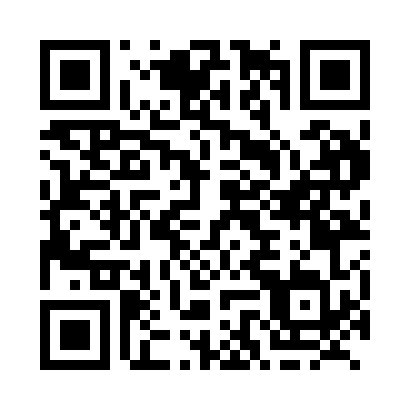 Prayer times for St. Marks, Manitoba, CanadaMon 1 Jul 2024 - Wed 31 Jul 2024High Latitude Method: Angle Based RulePrayer Calculation Method: Islamic Society of North AmericaAsar Calculation Method: HanafiPrayer times provided by https://www.salahtimes.comDateDayFajrSunriseDhuhrAsrMaghribIsha1Mon3:315:271:367:099:4611:412Tue3:325:271:367:099:4511:413Wed3:325:281:377:099:4511:414Thu3:335:291:377:099:4411:405Fri3:335:301:377:099:4411:406Sat3:345:311:377:099:4311:407Sun3:345:321:377:089:4311:408Mon3:355:321:377:089:4211:409Tue3:355:331:387:089:4111:3910Wed3:365:341:387:079:4111:3911Thu3:375:351:387:079:4011:3912Fri3:375:361:387:079:3911:3813Sat3:385:381:387:069:3811:3814Sun3:385:391:387:069:3711:3815Mon3:395:401:387:059:3611:3716Tue3:405:411:387:059:3511:3717Wed3:405:421:387:049:3411:3618Thu3:415:431:397:049:3311:3619Fri3:415:441:397:039:3211:3520Sat3:425:461:397:039:3111:3521Sun3:435:471:397:029:3011:3422Mon3:435:481:397:019:2911:3423Tue3:445:501:397:019:2711:3324Wed3:455:511:397:009:2611:3225Thu3:455:521:396:599:2511:3226Fri3:475:541:396:589:2311:2927Sat3:505:551:396:579:2211:2728Sun3:525:561:396:579:2011:2429Mon3:555:581:396:569:1911:2130Tue3:575:591:396:559:1811:1931Wed4:006:001:396:549:1611:16